 Sra. Rose 5º & 6º Grado							        9 de Enero, 2024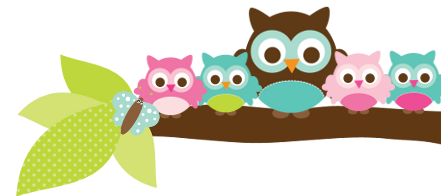 